Digital temperature transmitter 
now also for thermocouples
Klingenberg, July 2017. WIKA has completed its new temperature transmitter family: With the model T16, a digital instrument is now also available exclusively for thermocouples (TC). The new transmitter, with analogue output and high basic accuracy, is available in a head-mounted or rail-mounted version. It processes signals from all commercially available TCs. The T16 can be intuitively and quickly configured via WIKAsoft-TT software and the magWIK quick connector. Due to its additional sensor connection from outside, a large clamping range (up to 2.5 mm²) and an imprinted pin assignment, it is also easy to install.Like its counterpart for resistance sensors, model T15, the T16 can be used in a wide variety of applications. It is certified in accordance with the DIN EN 61326-2-3:2013 EMC protection standard, has sensor-break monitoring in accordance with NAMUR recommendations and an ATEX or IECEx approval. Number of characters: 896Key word: T16Manufacturer:WIKA Alexander Wiegand SE & Co. KGAlexander-Wiegand-Straße 3063911 Klingenberg/GermanyTel. +49 9372 132-0Fax +49 9372 132-406vertrieb@wika.comwww.wika.deWIKA company photograph:Temperature transmitter, model T16, in head and rail-mounted versions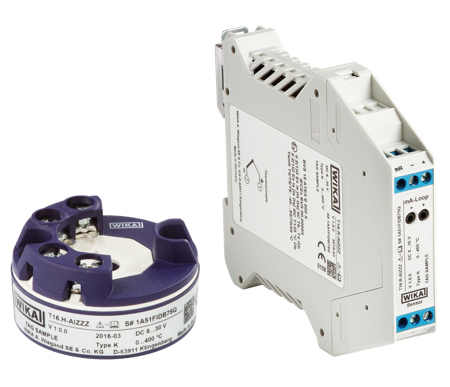 Edited by:WIKA Alexander Wiegand SE & Co. KGAndré Habel NunesMarketing ServicesAlexander-Wiegand-Straße 3063911 Klingenberg/GermanyTel. +49 9372 132-8010Fax +49 9372 132-8008010andre.habel-nunes@wika.comwww.wika.deWIKA press release 12/2017